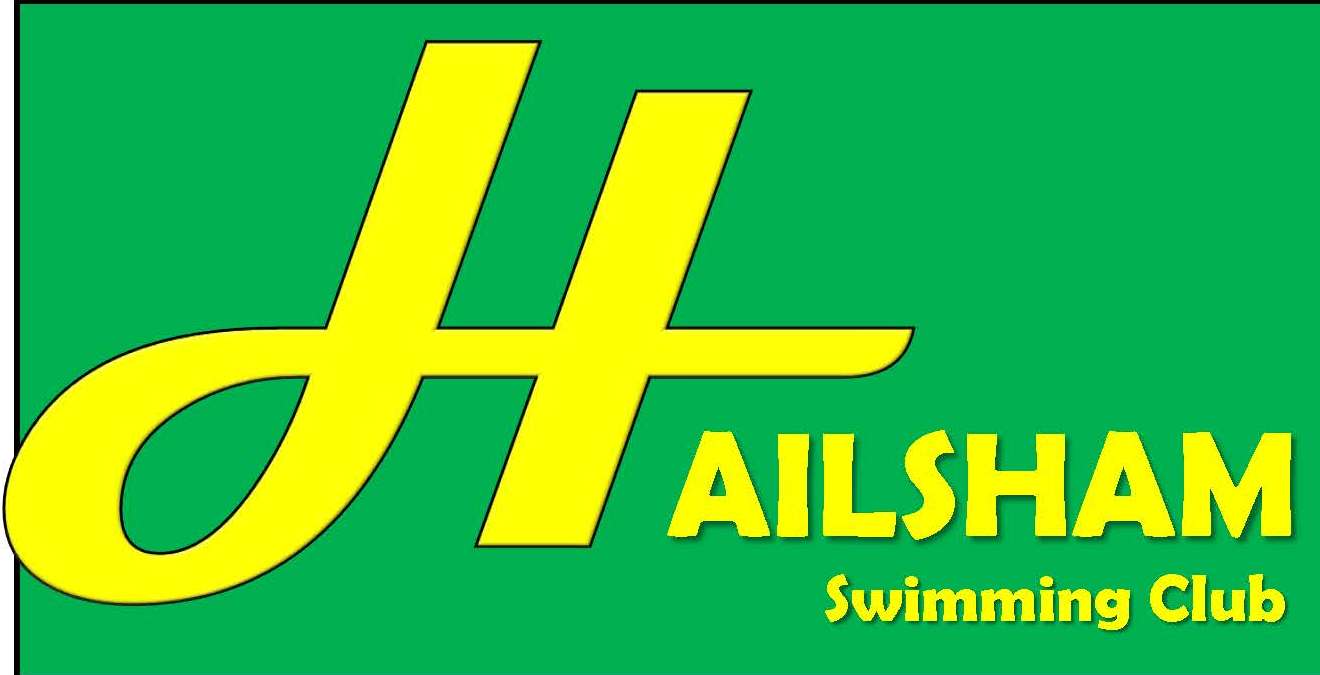 The Risk Assessment has been amended in June 2020 in order to incorporate important measures that will allow HSC to return to training in a safe environment, following the COVID-19 pandemic. The Club intend to resume training in July 2020. These measures are detailed in the HSC Return to Training Action Plan (July 2020) and follow Government and Swim England advice on how swimming clubs should operate at such time. The primary focus of the measures is to ensure social distancing and minimise transmission through appropriate hygiene measures. The Club will enforce the rules and codes of conduct that are outlined in its Action Plan, and have updated its Risk Assessment as follows:  PLEASE NOTE: The General Risk Assessment for Swimming at any facility applies in combination with this Risk Assessment     RISK ASSESSMENT:  Learn to Swim LessonsReviewed: June 2020Name of Club:HAILSHAM SWIMMING CLUBHAILSHAM SWIMMING CLUBHAILSHAM SWIMMING CLUBHAILSHAM SWIMMING CLUBHAILSHAM SWIMMING CLUBDate risk assessment carried out:June 2020Person:V.Ring HSCReview date:31 August 2020PotentialHazardWho is at risk?Existing ControlMeasuresRiskRatingPreventativeMeasuresResponsibilitiesChemical imbalance(Need to maintain chlorine level above and below a nationally prescribed standard)Swimmers/Poolside personnelTrained Sports Centre staff take daily samples to test alkaline/chlorine levelsHead Coach and senior coaches trained to take appropriate samples for morning training, and at other times as required MediumUse of electronic automatic chemical dosage pump for water additivesEffective communication with Estates Team at Sports Centre staff at Bedes School regarding the prescribed standardsBede’s trained staff, some of whom are also HSC teachers and Head CoachBedes staff and HSC Head Coach and senior staff to follow national guidelines in relation to COVID-19 legislation on pool useCompliance with Normal Operating Procedures & EAP at all pools(These operating procedures have been temporarily amended to reflect social distancing measures required for the use of the swimming pool, as outlined in the HSC Return to Training Action Plan)All participantsUsual pool prohibitions – no running, blocking exits with bags etcAll appropriate measures as outlined in the HSC return to Training Action Plan, including, but not limited to:Enforcing social distancing at all times (more than 2m apart)No parents attending trainingBags and kit stored in allocated spaces Formal lane etiquette as statedOne way system, move in a clockwise direction only around the poolside (swimmers and staff)MediumAwareness of general rules at the venue;Support Pool Staff in enforcement;All Members to sign an amended code of conduct that they are aware of the HSC Return to Training Action Plan and abide by the enforced rules and regulationsJoint up approach to enforcementCommittee Member to be in attendance at all sessions to enforce rules and monitor implementation of the Action PlanSinking toys to be used to mark the location where each learn to swim swimmer is to stand in the pool.Learn to swim swimmers to arrive on poolside in hat and goggles to reduce the risk of physical contact.For social distancing to be maintained for the Learn to swim swimmers, staggered return of classes.  Classes where the teachers do not need to be in the pool should be the first to recommence.Modify lesson plans for Learn to Swim swimmers to ensure swimmers are not blowing out towards or blowing bubbles near other swimmers and in breathing exercises ask swimmers to turn to the side away from other swimmers.Parents of Learn to swim swimmers will need to pick up their children from a designated area keeping 2 meters apart.Feedback to parents of Learn to swim swimmers to be via email. There should be no interaction between swimming parent and teacher.All Club Poolside personnel in consultation with Lifeguards & Pool StaffNOP/EAP to be amended by Bedes School as the facility providerAll Swimming Club Members to abide by the amended Code of Conduct which signposts the HSC Return to Training Action PlanCommittee Members rota for attendance at sessions for enforcement and monitoring purposes Lane rope deployment(As a temporary measure the lanes ropes should remain in the set position in the pool for the short term, to minimise need to move them/contact)Club poolside personnelCare taken to unroll ropes from reels.Only designated coaching staff to move lane ropesTemporary measure to keep lane ropes in position (to avoid contact and need to move them)Regularly check the standard/quality of the lanes ropes (wear and tear)LowAwareness of safe methods through training.Keep lane ropes in position as much as possible during the period of social distancingMake sure for safety lane ropes are put back on the roller and not loose on poolsideAll Club Poolside personnelAll Bedes Sports Centre StaffEnsure safety of warm-up & safety during sessions(as amended by HSC Return to Training Action Plan protocols)SwimmersNo diving; control safe numbers per lane (maximum number as stated in Action Plan ; backstroke flags in place etcSession controlled by Coaching StaffCoaches to have undertaken on-line COVID-19 training courseAll appropriate measures outlined in the HSC Return to Training Action PlanMediumStrictly enforce no diving policy, except in designated sprint lanes;Awareness of water depths, height of starting blocks – any other potential hazards;Check which team members are safe & confident about diving in – given the conditions.All Club Poolside personnel & staffCommittee Members rota for attendance at sessions for enforcement and monitoring purposesEnsure sessions run at HSC pool are supervised by lifeguardAll participantsHSC teachers/coaches can see lifeguard. Head Coach and Head of Hornet also lifeguard trained for morning sessionsDesignated lifeguard to observe social distancing measures unless sever and need to make contactPPE to be provided so lifeguard can use it is needed Lifeguard to undertake normal supervision practices: counting swimmers, looking for hazards, moving around every 15 mins (but maintaining social distancing), whilst maintaining prominent position in the lifeguard chairLowIf not lifeguard not present, contact Duty Manager immediatelyNo session to run without designated lifeguardPPE to be used by lifeguard if they cannot social distance (provided by HSC)Lifeguard training to be attended by all relevant staffSocial distancing observed by all staff and lifeguards when moving about poolsideDetailed emergency plan to be put in place for dealing with fluids, sickness and blood.  Staff must be trained on procedure and PPE should be worn.All Club Poolside personnelQualified lifeguard staff must maintain their appropriate trainingCheck clarity of pool water and at correct levelSwimmersVisual inspection by Lead Teacher/Coach before swimmers enter the poolEnsure swimmers can see the walls when returning to preventEnsure pool has opportunity to settle after it has been treated with chemicalsLifeguard also to inspect the quality of the water as an initial safety hazardLowPools maintained by Estates team and the Club are informed of any problemsEnsure check by lifeguard and senior coaching staff before swimmers enter the waterAll Club Poolside personnelBedes School Estates team and sports centre staffEnsure changing rooms and general facility is clean and safe to useAll participantsChanging rooms are out of bounds for all unless a user needs to sue the toilet. Changing room door will be open to remove needing to touch the doorSanitise hands before entering the facilitySanitise the toilet seat after useNormal cleaning of hands after using the toiletsMinimise touching anything unless absolutely necessaryUsual pool checks by cleaning staff (requirement for deep clean of the whole facility every day)MediumReport any issues to pool staff or Club Secretary for School poolsBedes School to provide sanitising equipment, with the Club also having a spare supply if it is neededAll Club Poolside personnelBedes Sports Centre staffNo adult who is not DBS’d by the Club is allowed to enter the changing rooms under any circumstancesEnsure equipment is appropriate for all pool usersAll participantsRevised protocol: all swimmers to use only their own swimming equipment for health and safety reasons, therefore no sharing under any circumstancesIf equipment is to be borrowed then this is taken at the first session, maintained and looked after by the appropriate individualKit should be cleaned by all users after each session so that it is safe for use in the next sessionNo additional kit will be used in the short term unless this is cleaned/sanitised by a member of staffMediumEnforce no sharing of equipmentCoaching staff to ensure equipment being used is appropriate for the user (eg hand paddles for younger swimmers)Learn to swim swimmers if possible to bring their own equipment.  Teachers to direct parents to websites where this can be obtained.All coaching staffMembers to sign revised code of conduct which signposts the rules regarding individual equipment in the HSC return to Training Action Plan 